Publicado en Ciudad de México el 08/03/2024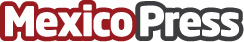 Importante impulsar el talento femenino para potenciar el nearshoring en México: NEORIS En el marco del Día Internacional de la Mujer, el acelerador digital hace énfasis en la necesidad de trabajar en fortalecer las habilidades tecnológicas de las profesionales mujeres y la capacitación, para hacer frente al nearshoring. En NEORIS México, el 40% de los puestos directivos con reporte directo a presidencia son ocupados por mujeres. La compañía apuesta a cerrar cada vez más la brecha de género en el ámbito laboral y de crecimiento profesionalDatos de contacto:Norma Aparicio ATREVIA55 59 22 42 62Nota de prensa publicada en: https://www.mexicopress.com.mx/importante-impulsar-el-talento-femenino-para Categorías: Nacional Sociedad Recursos humanos Otras Industrias Innovación Tecnológica Digital http://www.mexicopress.com.mx